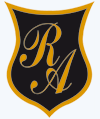     Colegio República ArgentinaO’Carrol  # 850-   Fono 72- 2230332                    Rancagua                                                   TAREA DE LENGUA Y LITERATURASEMANA N° 13 y 14  - 22 DE Junio al 3 de Julio 2020DOCENTE RESPONSABLE: Patricia Lagos Morenopatricia.lagos@colegio-republicaargentina.clAsignatura:   Lengua y Literatura              Curso:    Séptimos años.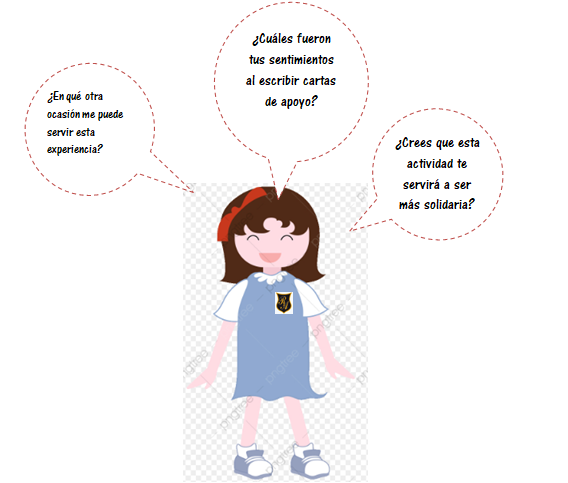 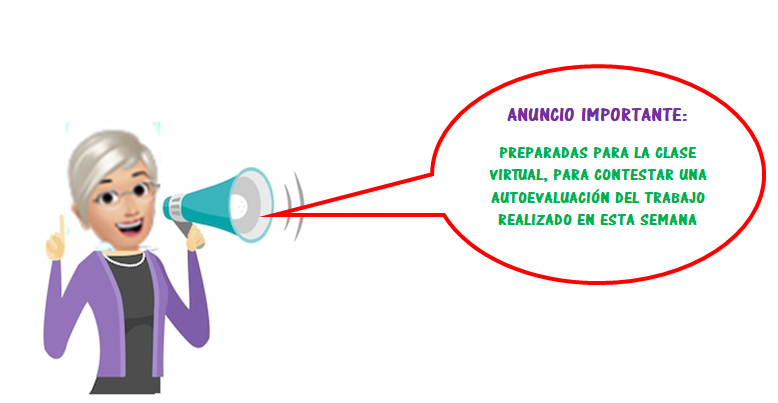 SOLUCIONARIOI y IIIIIIVNombre:Curso:                                                                                  Fecha : OBJETIVOOA 12 Expresarse en forma creativa por medio de la escritura de textos de diversos géneros (por ejemplo, cuentos, crónicas, diarios de vida, cartas poemas, etc.), escogiendo libremente.El temaEl géneroEl destinatarioELEMENTOS DE LA COMUNICACIÓNTEXTO 1TEXTO2EMISORMiguel GrauCarmela CarvajalRECEPTORCarmela CarvajalMiguel GrauCÓDIGOPalabraPalabrasCANALCorreoCorreoMENSAJECondolenciasAgradecimiento12345678910BAADASIABAACRITERIOS3 PUNTOS2 PUNTOS1 PUNTOFECHA Y LUGAREscribe lugar, día, mes y añoLugar y fecha incompletosContiene solo uno de los aspectosESTRUCTURA DE LA CARTAContiene todos los elementos de su estructuraContiene entre 3 y 4 elementos de la estructura Contiene menos de 3 elementos de la estructuraMENSAJE DE LA CARTAEl mensaje se entiende claramente y tiene relación con el propósito comunicativoEl mensaje, se entiende parcialmente , aunque tiene relación con el propósito comunicativoEl mensaje no se entiende claramente, aunque tiene relación con el proceso comunicativoORTOGRAFÍARespeta normas de ortografía, no comete errores. Uso adecuado  de mayúsculas y minúsculas  y signos de puntuación.Comete  de uno a  tres errores ortográficosComete más de tres errores ortográficos.